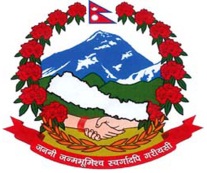 झिमरुक गाउँपालिकागाउँ कार्यपालिकाको कार्यालयभ्यागुते¸प्यूठानलुम्बिनी प्रदेश, नेपालगाउँपालिका प्रमुख प्रशासकीय अधिकृत र सूचना प्रविधि  शाखा प्रमुख बीचको कार्यसम्पादन करार सम्झौतासुशासन - व्यवस्थापन तथा संचालन) ऐन २०६४ तथा नियमावली २०६५, निजामति सेवा ऐन २०४९ तथा नियमावली २०५०, स्थानीय सरकार संचालन सेवा ऐन २०७४, सबै नेपाल सरकारद्धारा समय समयमा जारी निर्देशन एवं परिपत्रमा उल्लेखित प्रावधानका अतिरिक्त देहाय बमोजिमको कार्य सम्पादन करार सम्झौता गरिएको छ । यो करार सम्झौतामा गाउँपालिकाका प्रमुख प्रशासकीय अधिकृत पहिलो पक्ष र सूचना प्रविधि शाखा प्रमुख दोश्रो पक्ष मानिएको छ ।सूचना तथा अभिलेख केन्द्रको स्थापना तथा सञ्चालन कार्य, तथा स्थानिय तथ्याङक संकलन, प्रशोधन,अभिलेखीकरण गर्ने,आधारभूत तथ्याङ्क सङ्कलन र प्रशोधन गरी सूचना प्रणालीमा आवद्धता र पाश्र्व चित्र तथा श्रोत नक्साको अद्यावधिक एवं अभिलेख राख्ने,सूचना संचार प्रविधि तथा अभिलेख शाखामा भएका सूचना आवश्यक पर्ने सेवाग्राही वा संस्थालाई उपलब्ध गराउने,सूचना तथा सञ्चार प्रविधिमा आधारित तथ्याङ्क कम्प्यूटराइज्ड गर्ने र कम्पूटरराइज भएका विवरणहरुलाई सुरक्षित रुपमा राख्ने,गाउँपालिकाको गतिविधि स्मारिका प्रकाशन गर्ने र गाउँपालिकाको गतिविधिहरु स्थानीय स्तरका पत्रपत्रिका र एफ.एम.मा आवश्यकता अनुसार उपलब्ध गराउने, कानून पारित भएपछि प्रमाणित गराई सम्बन्धित निकायमा पठाउने र प्रकाशित राजपत्रमा प्रकाशित गरी वेवसाइटमा राख्ने,सामाजिक सुरक्षा सम्बन्धी स्थानीय तथ्याङ्क र सूचना व्यवस्थापन सम्बन्धी कार्य, प्रदेश तथा संघसँग तथ्याङ्क एवं सूचना आदानप्रदान र समन्वय सम्बन्धी कार्य,सूचना तथा सञ्चार प्रविधिमा सर्वसाधारण जनताको सहज र सरल पहुँच र उपयोग सम्बन्धी कार्य,वार्षिक विकास कार्यक्रम, आयोजना तर्जुमा तथा कार्यान्वयनमा आवश्यक सहयोग गर्ने,सूचनाको हकको प्रचलनको लागि निर्णय र आदेश बमोजिम सूचना प्रवाह गर्ने,विविध तथ्याङ्क सङ्कलन र प्रशोधन गरी सूचना प्रणालीमा आवद्धता गरी अभिलेख दुरुस्त राख्ने,गाउँपालिकामा भएका प्राकृतिक श्रोतको अभिलेख (प्रोफाईल) तयार गरी  राख्ने,गाउँपालिकाका सबै कर्मचारीहरुलाई विद्युतीय शासन, सूचना तथा संचार प्रविधि सम्बन्धी आधारभूत ज्ञान आदान प्रदान गराउने,विद्युतीय शासन स्थापनाको क्रममा कार्यालय/वडाको इन्टरनेट सेवा, फ्रि वाइफाई व्यवस्थापन, वेवसाइट, डिजिटल नागरिक वडापत्र, ई. हाजिरी, सामुहिक एस.एम.एस., अडियो नोटिस वोर्ड, मोवाइल एप्लिकेसन जस्ता कार्यमा सहयोग गर्ने,शाखाको कार्यक्षेत्रसँग सम्बन्धित सूचना तथा जानकारी प्रवाह गर्ने, समयमा कार्यसम्पादन हुन नसकेमा सोको पूर्ण जवाफदेहिता वहन गर्ने, 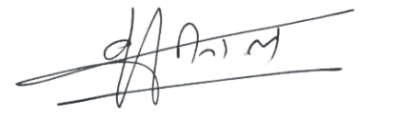 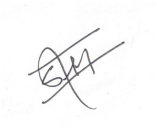 